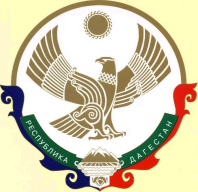 РЕСПУБЛИКА ДАГЕСТАНМуниципальное  казенное Общеобразовательное учреждение «Средняя общеобразовательная школа №3»  г. Южно-сухокумск   368890, РД, п.Восточный Сухокумск                                                           е-mail:vostoksuh@mail.ru                                                                                                                                                                                                                                ПРИКАЗ          О переходе на обучение с помощью дистанционных технологий         В целях обеспечения соблюдения Федерального закона от 30.03.1999 № 52-ФЗ «О санитарно-эпидемиологическом благополучии населения», постановлений Главного государственного санитарного врача РФ от 24.01.2020 № 2 «О дополнительных мероприятиях по недопущению завоза и распространения новой коронавирусной инфекции, вызванной 2019-nCoV», от 02.03.2020 № 5 «О дополнительных мерах по снижению рисков завоза и распространения новой коронавирусной инфекции (2019-nCoV)», приказа Минобрнауки России от 29 января 2020 г. № 146 «О мерах по предупреждению распространения коронавирусной инфекции»,в соответствии с приказом Министерства Просвещения Российской Федерации № 104 от 17 марта 2020 г «Об организации образовательной деятельности в организациях, реализующих образовательные программы начального общего, основного общего и среднего общего образования, образовательные программы среднего профессионального образования, соответствующего дополнительного профессионального образования и дополнительные общеобразовательные программы, в условиях распространения новой коронавирусной инфекции на территории Российской Федерации», письма Министерства образования и науки РД от 03.04.2020 года «По реализации  образовательных программ  начального общего, основного общего и среднего общего, среднего профессионального образования и дополнительных общеобразовательных программ с использованием электронного обучения и дистанционных образовательных технологий», в целях обеспечения санитарно-эпидемиологического благополучия обучающихся, предупреждения распространения новой коронавирусной инфекции, а также координации и поддержки деятельности педагогических работников, родителей и обучающихся, для успешной реализации программ программ  начального общего, основного общего образования ПРИКАЗЫВАЮ:1. Заместителю директора по УВР Гульбагандовой Х.Ш. назначить  ответственной за организацию обучения с помощью дистанционных технологий.организовать обучение по основным образовательным программам начального общего, основного общего  с помощью дистанционных технологий с 07.04.2020;проинформировать обучающихся и их родителей (законных представителей) об организации обучения с помощью дистанционных технологий и условий такого обучения всеми имеющимися средствами связи, включая родительские чаты;проконтролировать внесение изменений в рабочие программы основных образовательных программ начального общего, основного общего в части закрепления обучения с помощью дистанционных технологий.2. Классных руководителей назначить ответственных за организацию обучения с помощью дистанционных технологий в закрепленных за них классах. Обеспечить оперативное информационное оповещение родителей и обучающихся через создание доступных информационных каналов.3.Педагогическим работникамвнести корректировки в рабочие программы по предметам с учетом организации дистанционных форм обучения, организации в период с 07.04.2020 года по 30.04.2020 года дистанционную форму обучения по своим предметам.4. Специалисту ИКТ  Наврузову Д.Н.. разместить данный приказ на официальном сайте МКОУ «СОШ № 3» г.Южно-Сухокумск в срок до 07.04.2020 г.5. Контроль исполнения приказа оставляю за собой.